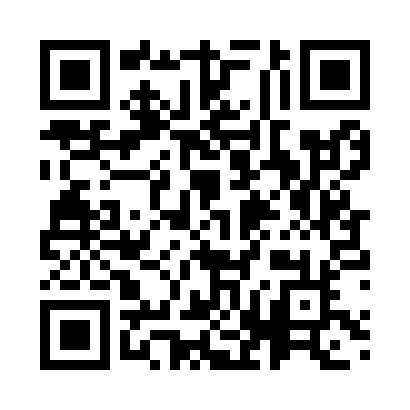 Prayer times for Kasina, CroatiaSat 1 Jun 2024 - Sun 30 Jun 2024High Latitude Method: NonePrayer Calculation Method: Muslim World LeagueAsar Calculation Method: ShafiPrayer times provided by https://www.salahtimes.comDateDayFajrSunriseDhuhrAsrMaghribIsha1Sat2:385:0912:535:038:3910:572Sun2:365:0812:545:038:4010:593Mon2:355:0712:545:038:4011:014Tue2:335:0712:545:048:4111:025Wed2:325:0712:545:048:4211:046Thu2:315:0612:545:048:4311:057Fri2:295:0612:555:058:4311:068Sat2:285:0612:555:058:4411:089Sun2:275:0512:555:058:4511:0910Mon2:265:0512:555:068:4511:1011Tue2:265:0512:555:068:4611:1112Wed2:255:0512:565:068:4611:1213Thu2:245:0512:565:078:4711:1314Fri2:245:0512:565:078:4711:1415Sat2:235:0512:565:078:4811:1416Sun2:235:0512:565:078:4811:1517Mon2:235:0512:575:088:4911:1618Tue2:235:0512:575:088:4911:1619Wed2:235:0512:575:088:4911:1620Thu2:235:0512:575:088:4911:1721Fri2:235:0512:575:098:5011:1722Sat2:235:0512:585:098:5011:1723Sun2:245:0612:585:098:5011:1724Mon2:245:0612:585:098:5011:1725Tue2:255:0612:585:098:5011:1726Wed2:255:0712:595:108:5011:1627Thu2:265:0712:595:108:5011:1628Fri2:275:0812:595:108:5011:1629Sat2:285:0812:595:108:5011:1530Sun2:295:0912:595:108:5011:14